	Seite 1/5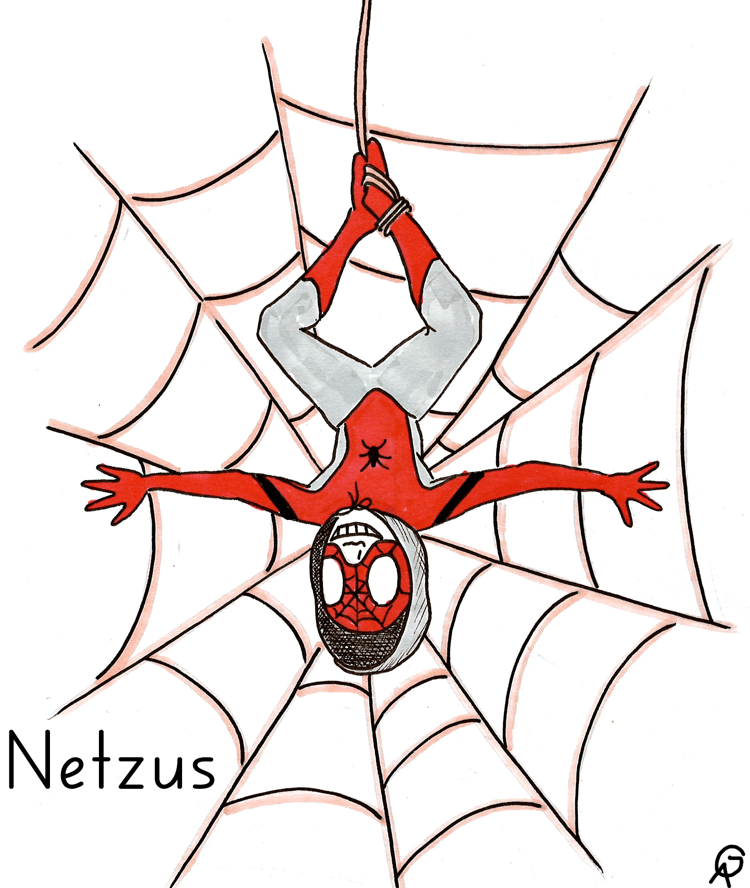 	Seite 2/5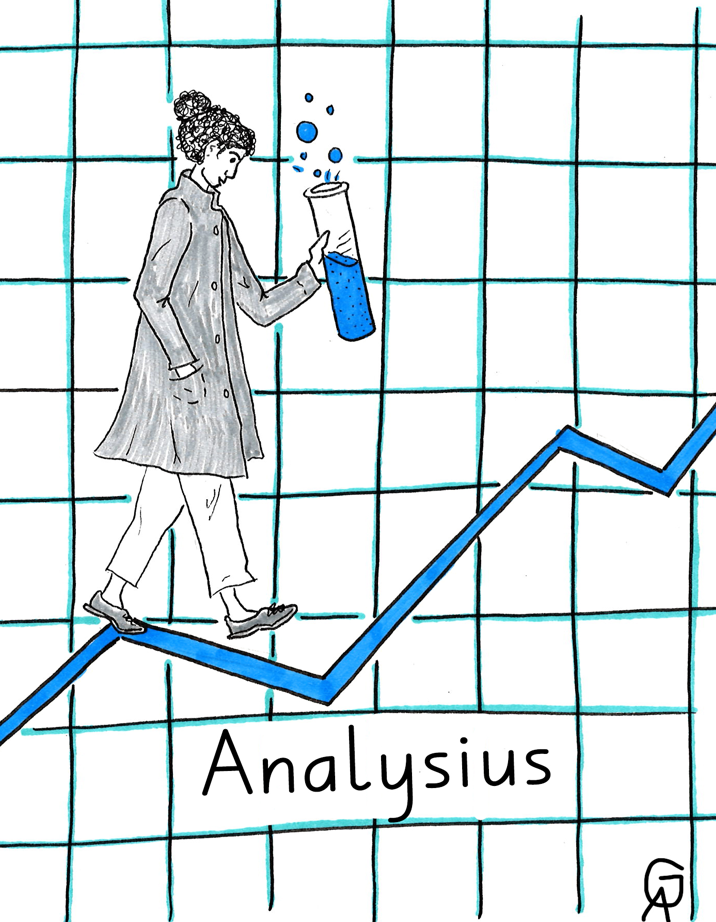 	Seite 3/5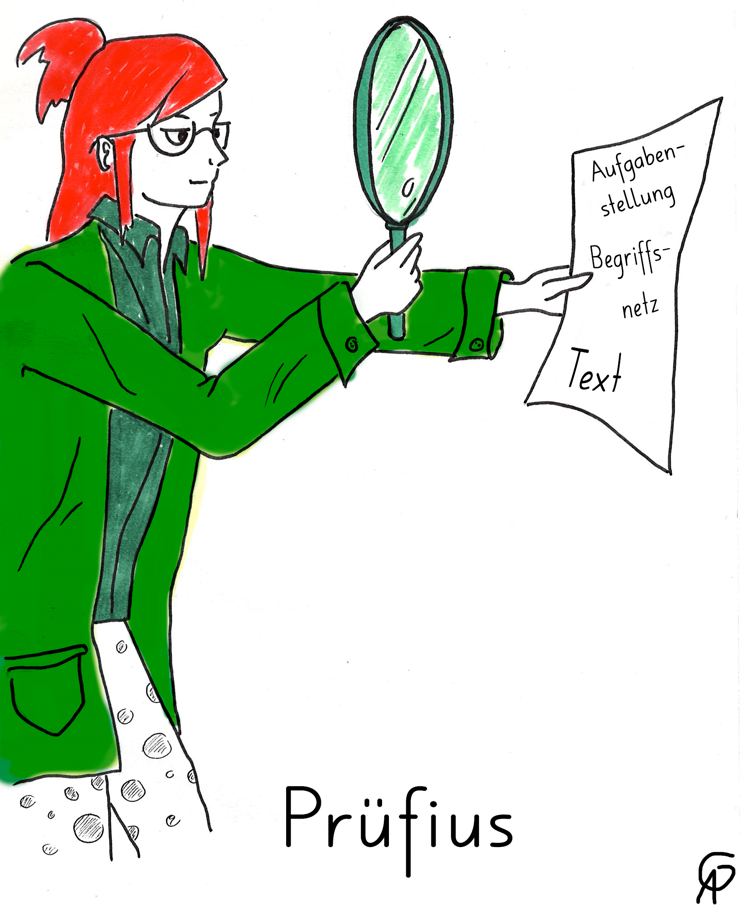 	Seite 4/5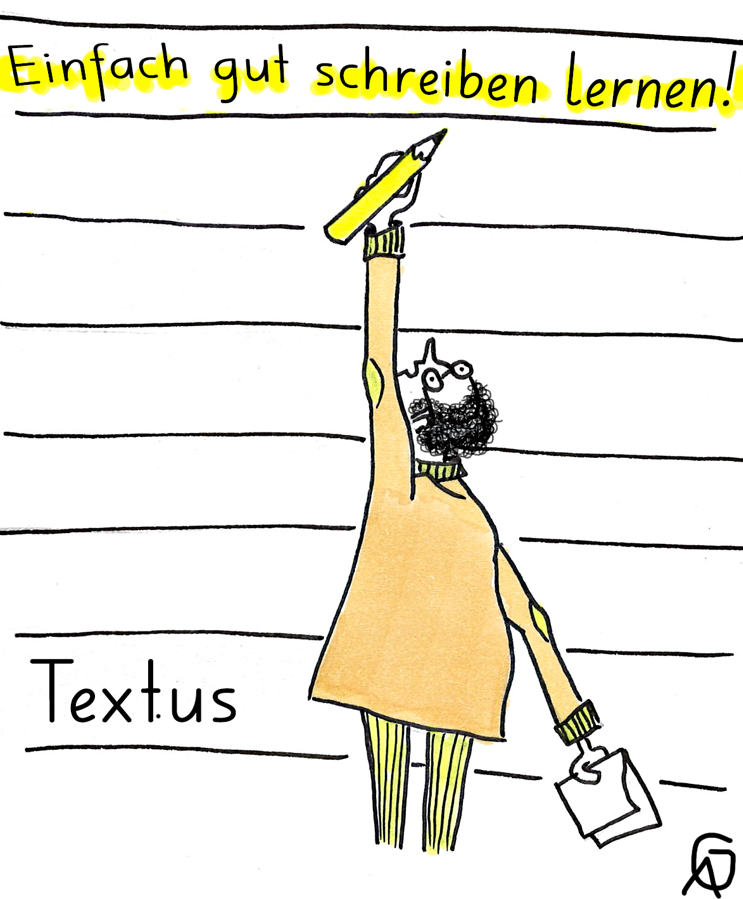 	Seite 5/5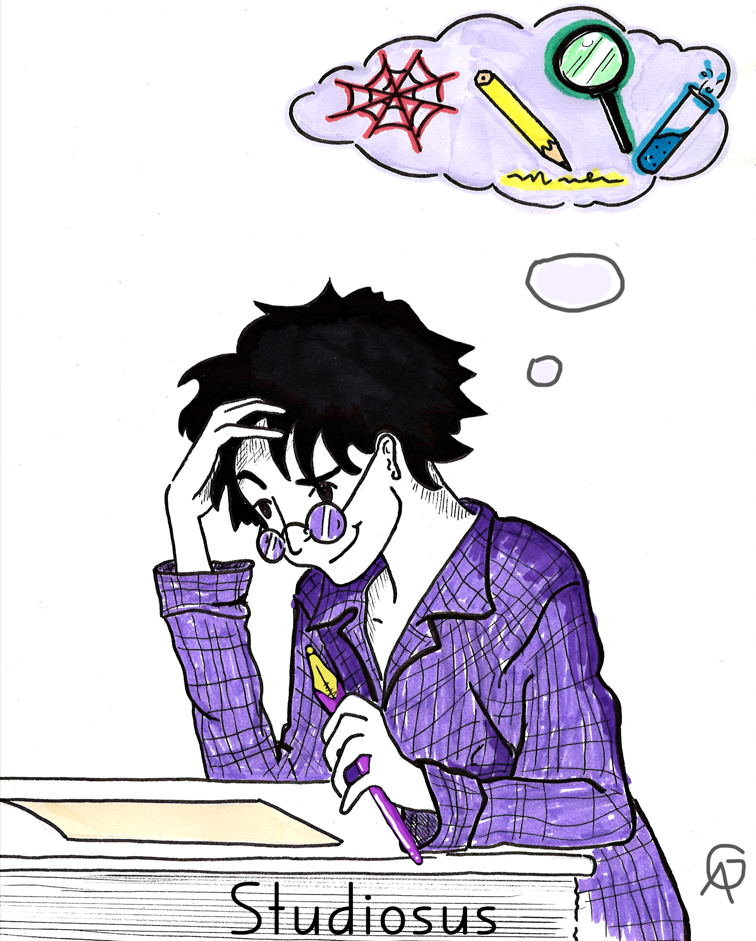 